Marszałek
Województwa Mazowieckiego
ul. Jagiellońska 26, 03-719 Warszawa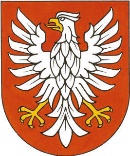 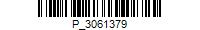 OR-OP-V.152.3.3.2022.AKWarszawa, 14 czerwca 2022 rokuPan/Pani
Dyrektor/Dyrektorka
Instytucji KulturyDotyczy: promowania rekrutacji do Młodzieżowego Sejmiku Województwa MazowieckiegoSzanowni Państwo!1 czerwca 2022 r. ruszyła rekrutacja do Młodzieżowego Sejmiku Województwa Mazowieckiego, dlatego zwracam się z uprzejmą prośbą o wsparcie działań informacyjno-promocyjnych realizowanych przez Biuro ds. Budżetu Obywatelskiego Mazowsza i Dostępności Urzędu Marszałkowskiego Województwa Mazowieckiego w Warszawie. Uprzejmie proszę o zachęcenie młodzieży do zgłaszania kandydatur do Młodzieżowego Sejmiku Województwa Mazowieckiego, poprzez przekazywanie informacji podczas organizowanych przez Państwa wydarzeń.Cieszy nas fakt, iż młodzież chce działać, współpracować i angażować się w sprawy samorządu. To właśnie z inicjatywy młodzieży z Mazowsza Zarząd Województwa podjął decyzję o powołaniu młodzieżowego sejmiku. Pierwsza kadencja młodzieżowego sejmiku rozpoczęła się uroczystą sesją 12 grudnia 2019 r. i trwała 2 lata.  Aktualnie trwa rekrutacja i wybory do drugiej kadencji Młodzieżowego Sejmiku Województwa Mazowieckiego. Działalność w młodzieżowym sejmiku to dla młodych ludzi olbrzymia szansa, a dla nas wszystkich inwestycja w przyszłość naszego społeczeństwa.  Młodzieżowi radni mają realny wpływ na podejmowane decyzje w sprawach ważnych dla młodzieży. Reprezentują głos młodzieży w dialogu z organami Samorządu Województwa Mazowieckiego. Młodzieżowy sejmik to prawdziwa lekcja samorządności, działania i współpracy.Gorąco zachęcam aktywne, młode osoby do zgłaszania swoich kandydatur.Z poważaniemMarszałek 
Województwa MazowieckiegoAdam Struzikpodpisano kwalifikowanym 
podpisem elektronicznymSprawę prowadzi:Anna KurowskaTelefon: 22-437-9477anna.kurowska@mazovia.pl Klauzula informacyjna:1.	Administratorem danych osobowych osób reprezentujących instytucję kultury oraz osób wskazanych przez instytucję kultury,  jako osoby do kontaktu jest Województwo Mazowieckie, którego dane kontaktowe to: Urząd Marszałkowski Województwa Mazowieckiego w Warszawie, ul. Jagiellońska 26, 03-719 Warszawa, tel. (22) 5979-100, email: urzad_marszalkowski@mazovia.pl, ePUAP: /umwm/esp. 2.	Administrator wyznaczył inspektora ochrony danych, z którym można się kontaktować pisząc na adres wskazany w ust. 1 lub adres e-mail: iod@mazovia.pl. 3.	Dane osobowe:  1)	osób reprezentujących instytucję kultury, będą przetwarzane na podstawie obowiązku prawnego, o którym mowa w art. 6 ust. 1 lit. c rozporządzenia Parlamentu Europejskiego i Rady (UE) 2016/679 z dnia 27 kwietnia 2016 r. w sprawie ochrony osób fizycznych w związku z przetwarzaniem danych osobowych i w sprawie swobodnego przepływu takich danych oraz uchylenia dyrektywy 95/46/WE (ogólne rozporządzenie o ochronie danych), wynikającego z  przepisów prawa określających umocowanie do reprezentowania – właściwej reprezentacji stron. Podane tych danych jest warunkiem ważności podejmowanych czynności. 2)	osób wskazanych przez instytucję kultury, jako osoby do kontaktu (imię i nazwisko, służbowe dane kontaktowe, miejsce pracy) będą przetwarzane w prawnie uzasadnionym interesie, o którym mowa w art. 6 ust. 1 lit. f rozporządzenia Parlamentu Europejskiego i Rady (UE) 2016/679 z dnia 27 kwietnia 2016 r. w sprawie ochrony osób fizycznych w związku z przetwarzaniem danych osobowych i w sprawie swobodnego przepływu takich danych oraz uchylenia dyrektywy 95/46/WE (ogólne rozporządzenie o ochronie danych), w celu przebiegu postępowania. Dane zostały podane przez instytucję kultury w ramach prowadzonego postępowania. 4.	Dane osobowe, o których mowa w ust. 1 mogą zostać udostępnione podmiotom uprawnionym na podstawie przepisów prawa oraz podmiotom świadczącym obsługę administracyjno-organizacyjną Urzędu Marszałkowskiego Województwa Mazowieckiego w Warszawie oraz będą przechowywane nie dłużej niż to wynika z przepisów ustawy z dnia 14 lipca 1983 r. o narodowym zasobie archiwalnym i archiwach. 5.	W granicach i na zasadach opisanych w przepisach prawa, osobom, o których mowa w ust. 1 przysługuje prawo żądania: dostępu do swoich danych osobowych, ich sprostowania, usunięcia oraz ograniczenia przetwarzania, jak również prawo wniesienia skargi do Prezesa Urzędu Ochrony Danych Osobowych, na adres: ul. Stawki 2, 00-193 Warszawa. Ponadto osobom wskazanym przez instytucję kultury, jako osoby do kontaktu, przysługuje również prawo wniesienia sprzeciwu wobec przetwarzania danych, wynikającego ze szczególnej sytuacji. 6.	Instytucja kultury jest zobowiązana do przekazania zapisów niniejszego paragrafu wszystkim osobom fizycznym wymienionym w ust. 1.